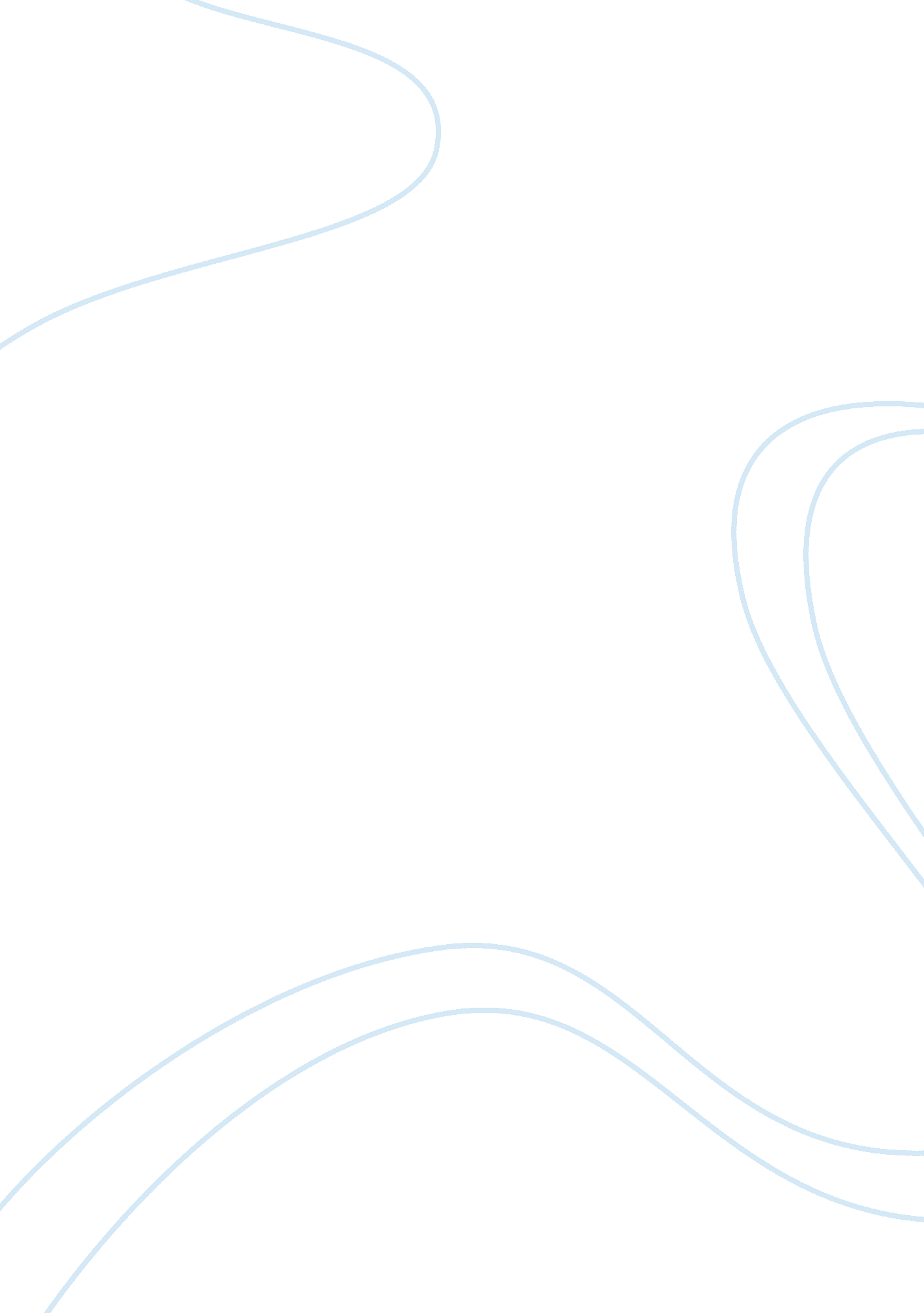 Grammar and composition pet peeveLinguistics, English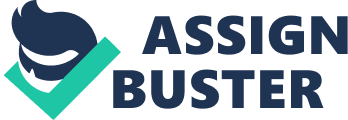 Pet Peeve - Organization Work Sheet (100 Points)  Please be sure to scroll to the bottom of this page and complete the entire Work Sheet.     Audience: 
Who will be your audience? You must indicate an audience that 
your delivery is geared toward. 
My audience is my class, as well as my family and friends, who need to be reminded of my pet peeve. 

Topic: 
What is your pet peeve? 
My pet peeve is being interrupted when I am speaking or doing or about to do something very important, because I tend to forget what I have to say or do when interrupted. 

General Purpose: 
Indicate your general purpose for speaking? 
My general purpose for speaking is to inform my audience about my pet peeve, in order to avoid its occurrence in my life. 

Specific Purpose: 
Write your specific purpose. Complete the statement below. 
" I want to __________ an audience of _____________.” 
I want to inform my audience of my pet peeve, so that they will not do it and I also want them to understand why this pet peeve is important to me. 
Thesis Statement: 
Write your thesis statement. 
If you suddenly interrupt me when I am saying something or obviously concentrated on a particular task, you will get killed by poisoned arrows from my gaze, or receive sarcastic responses to brainless questions. 
Organization: 
What is your method of organization? Use chronological, spatial, or topical. 
My method of organization is topical. 
Body Points: 
List your body points. The number of points could be between 2 
and 4 points depending on your pet peeve. These will be the points 
that develop in the body part of your speech. You may want to 
brainstorm for ideas on a separate piece of paper before listing 
them here. 

When I am saying or doing something, my whole attention and memory are focused on it, and if you suddenly interrupt me, I will forget important details or tasks. 

I have memory retrieval problems, so interruptions stress me to the point that my look alone will feel like arrows on your skin, or my responses to brainless questions will be outright sarcasm. 
Introduction: 

Do not begin your speech with " My Pet Peeve is…" 
Rather, think about how you will get the attention of your audience. 
You should begin your outline on the lines below. 
Interrupt me at your own risk. Yes, I can be quite brutal when interrupted. Let me speak and work in peace. Unless you look like my mother, father, Mother Theresa, President Obama, or Jesus Christ, any abrupt interruptions will be met with a deadly, inner force. I am a nice person, very nice actually, but please let me finish what I am saying, or try waiting a bit for me to complete what I am doing. Just a few minutes will not hurt you at all. I am ___ and I will talk about my pet peeve. If you suddenly interrupt me when I am saying something, or when I am obviously concentrated on a particular task, you will get killed by poisoned arrows from my gaze or receive sarcastic responses to brainless questions. 
The last part of the introduction should state your pet peeve in your thesis statement. 
Be creative!!!!! Creative!!!!!!!! CCrrreeeaaaattiiivvveeee!!!!!!! 
I expect that you will think of something better than: 
" My Pet Peeve is..." 
" My speech will cover..." 
Body of Your Speech: 
The middle part of your speech is the body. 
How will you develop your pet peeve? 
Look back to your brainstormed ideas; this should help you get started. 
Remember to use some figurative language devices. 
Continue your outline here. You may use a traditional outline form or a form that looks neat and organized for the body part of your speech. You may use additional paper if needed. 
Point 1: When I am saying or doing something, my whole attention and memory are focused on it, and if you suddenly interrupt me, I will forget important details or tasks. 
I think hard before and even as I speak. I do not throw words carelessly like crumpled paper missing the trash as its target. The thinking-before-and-while-speaking process is an arduous and sophisticated process for me. It needs and involves order, analysis, and reflection. 
I frequently speak because I want to say something important. Oftentimes, I want to defend my ideas or claims, or give instructions to others. These arguments and instructions are from my consciousness and subconsciousness, so it is important for these words to flow out continuously. Interruptions are the bane of my creative juices. Attention and concentration will be gone, and I will be loss for words. 
When I am also doing something, I devote my whole body and mind on it. I remember I was writing a complaint letter to a company, when my dear cousin interrupted me. I forgot a very important detail, which I believed was crucial to my complaint. I could not remember that lost detail up to now. And up to now, that complaint remains unresolved. 
Transition: Now, I will be talking about what my responses to abrupt interruptions tend to be. 
Point 2: I admit that I have memory retrieval problems, so interruptions stress me to the point that my look alone will feel like arrows on your skin, or my responses to thoughtless questions will result to sarcasm. 
Interrupt me and arrows will come from my eyes. You will feel yourself shrinking, as I say: “ Can you not wait? I am speaking and you will have your turn. Now that you have interrupted me, you twisted my sanity and dislodged me from humanity.” And then I will smile to dissipate tension. After that, I will say, “ Please do not interrupt me again. What do you have to say that is so important? Do speak now,” with a smile that cannot hide my frustration and anxiety. 
Also, I am not a multitask expert. I like focusing on one task at a time. For important roles and responsibilities, I pour my very soul on it. In my mind, I hear nothing but Mozart playing in the background, while doing my chores, or writing my assignments, or preparing my tasks for the coming days. So if you suddenly say or do something that grabs me away from my sanctuary, rest assured that you will get the sharpest arrows from my gaze. And if you ask something that does not have any real answer, like “ Do you think it will rain tomorrow?” I will most likely respond with bitter sarcasm: “ And who made me God to predict weather?” Yes, my words of sarcasm can bring some to tears. I apologize of course, when that happens. I will blame my Id for these nasty remarks. Thank you Freud for your defense mechanisms. 
Conclusion: 
Restate your Pet Peeve and end with a Clincher 
The first part of the conclusion restates your Pet Peeve. Begin your conclusion with a signal word or phrase. This provides for a smooth transition into the conclusion. 
For example: 
" In conclusion…" 
" I want to leave you with a few thoughts." 
" To summarize my main points…" 
" Today, I discussed…" 
and many others. 
I am just a woman juggling multiple roles and responsibilities, and I need my time and space for my voice and work. Interruptions make me easily forget vital ideas and tasks. Forgetting basically infuriates me, so forgive me then, if I will look cruel and be unkind with my words. My pet peeve is simple. I do not appreciate being interrupted for minor things, or by people who cannot wait for their turn to speak. Respect and privacy are all I ask. And we can all go on living in harmony with each other. Poisoned arrows through my looks and cutting sarcasm aside, let us go ahead and hear other people’s speeches. For I am done with my speech, and it is your turn to speak. Just always remember, interrupt the Jabberwocky, but please, not me. 

Dont spoil the content of your speech with a mediocre delivery. 
Next, by using your note cards, practice your speech before you record it for evaluation. Practice out loud; alone; to a small group; to relatives; to pets; to friends. If you want to have energy and enthusiasm when you record your speech, then you will want to practice with energy and enthusiasm. PRACTICE! PRACTICE! PRACTICE! You may see that you need to make some adjustments for time and/or content. 
Speech Checklist 

This checklist will be used to evaluate your speech. A similar checklist will be used by your instructor to evaluate your recorded speech. 
INTRODUCTION SPEECH 
___1. 1-2 minute speech 
___2. Created interest for the audience 
___3. Announced the topic for the speech and gave the speakers name 
___4. Gave appropriate information about the speaker 


PET PEEVE SPEECH 
__1. Introduction: 
Motivated audience 
Stated topic in thesis statement 

__2. Body: 
Main points organized in a logical pattern, which the audience could follow, 
gave supporting information for the main points 

__3. Conclusion: 
Summarized main points 
Clincher; ended with a strong interesting idea 

__4. Voice: 
Quality / enthusiasm 
Volume / easy to hear 
Rate / appropriate pauses and conversational style 

__5. Content: 
Developed the topic 
Used appropriate examples 
Logically organized 

__6. Time Limit: 
5 minutes - no less than 4 minutes and no more than 6 minutes 

__7. Overall effectiveness: 
Showed enthusiasm 
Achieved general purpose and specific purpose 

__8. Note Cards: 
Contained notes, not sentences and paragraphs 
Speech neatly outlined on note cards 
When finished, you will return the following items to your instructor: 
1. Pet Peeve Organization Work Sheet 
2. Note Cards 
3. Speech Checklist 
4. Your recorded speech 
Please use these as you would 4X6 or 5X8 index cards. You will transfer your information from your Pet Peeve – Organizational Work Sheet onto these cards. Use each note card to organize your information. These cards will expand to fit the text as you type. If you need more than eight cards, place your cursor in " Note Card 8" then hit the tab key on your keyboard to add another card. Name the new note card " Note Card 9." If you add more Note Cards, number them sequentially. 
Note Card 1: 
Interrupt me at your own risk. 
Thesis: 
If you suddenly interrupt me when I am saying something, or when I am obviously concentrated on a particular task, you will get killed by poisoned arrows from my gaze or receive sarcastic responses to brainless questions. 
Note Card 2: 
Whole attention and memory. 
Interruption= I forget important details or tasks. 
Thinking before and while speaking. 
Interruptions= bane of my creative juices. 
The unresolved complaint. 
Note Card 3: 
My memory retrieval problems. 
Arrows and sarcasm as responses. 
Interrupt me and arrows will come from my eyes. 
The usual sarcastic dialogue. 
Not a multitask expert. 
Sarcastic answer. 
Freud is a genius. 
Note Card 4: 
Multiple roles and responsibilities as a woman. 
Demand for time and space. 
Respect and privacy. 
Your turn. 
Beware the Jabberwocky NOT! 
SPEECH 
Interrupt At Your Own Risk 
Interrupt me at your own risk. Yes, I can be quite brutal when interrupted. Let me speak and work in peace. Unless you look like my mother, father, Mother Theresa, President Obama, or Jesus Christ, any abrupt interruptions will be met with a deadly, inner force. I am a nice person, very nice actually, but please let me finish what I am saying, or try waiting a bit for me to complete what I am doing. Just a few minutes will not hurt you at all. I am ___ and I will talk about my pet peeve. If you suddenly interrupt me when I am saying something, or when I am obviously concentrated on a particular task, you will get killed by poisoned arrows from my gaze or receive sarcastic responses to brainless questions. 
When I am saying or doing something, my whole attention and memory are focused on it, and if you suddenly interrupt me, I will forget important details or tasks. I think hard before and even as I speak. I do not throw words carelessly like crumpled paper missing the trash as its target. The thinking-before-and-while-speaking process is an arduous and sophisticated process for me. It needs and involves order, analysis, and reflection. I frequently speak because I want to say something important. Oftentimes, I want to defend my ideas or claims, or give instructions to others. These arguments and instructions are from my consciousness and subconsciousness, so it is important for these words to flow out continuously. Interruptions are the bane of my creative juices. Attention and concentration will be gone, and I will be loss for words. When I am also doing something, I devote my whole body and mind on it. I remember I was writing a complaint letter to a company, when my dear cousin interrupted me. I forgot a very important detail, which I believed was crucial to my complaint. I could not remember that lost detail up to now. And up to now, that complaint remains unresolved. Now, I will be talking about what my responses to abrupt interruptions tend to be. 
I admit that I have memory retrieval problems, so interruptions stress me to the point that my look alone will feel like arrows on your skin, or my responses to thoughtless questions will result to sarcasm. Interrupt me and arrows will come from my eyes. You will feel yourself shrinking, as I say: “ Can you not wait? I am speaking and you will have your turn. Now that you have interrupted me, you twisted my sanity and dislodged me from humanity.” And then I will smile to dissipate tension. After that, I will say, “ Please do not interrupt me again. What do you have to say that is so important? Do speak now,” with a smile that cannot hide my frustration and anxiety. Also, I am not a multitask expert. I like focusing on one task at a time. For important roles and responsibilities, I pour my very soul on it. In my mind, I hear nothing but Mozart playing in the background, while doing my chores, or writing my assignments, or preparing my tasks for the coming days. So if you suddenly say or do something that grabs me away from my sanctuary, rest assured that you will get the sharpest arrows from my gaze. And if you ask something that does not have any real answer, like “ Do you think it will rain tomorrow?” I will most likely respond with bitter sarcasm: “ And who made me God to predict weather?” Yes, my words of sarcasm can bring some to tears. I apologize of course, when that happens. I will blame my Id for these nasty remarks. Thank you Freud for your defense mechanisms. 
I am just a woman juggling multiple roles and responsibilities, and I need my time and space for my voice and work. Interruptions make me easily forget vital ideas and tasks. Forgetting basically infuriates me, so forgive me then, if I will look cruel and be unkind with my words. My pet peeve is simple. I do not appreciate being interrupted for minor things, or by people who cannot wait for their turn to speak. Respect and privacy are all I ask. And we can all go on living in harmony with each other. Poisoned arrows through my looks and cutting sarcasm aside, let us go ahead and hear other people’s speeches. For I am done with my speech, and it is your turn to speak. Just always remember, interrupt the Jabberwocky, but please, not me. 